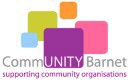 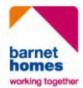 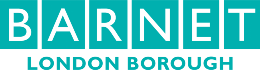 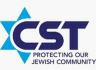 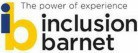 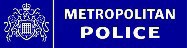 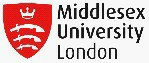 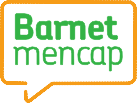 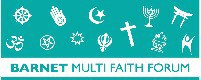 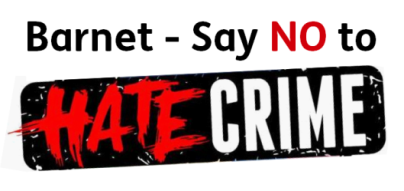 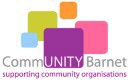 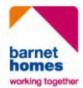 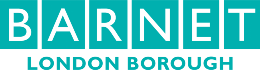 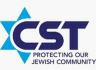 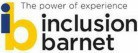 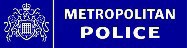 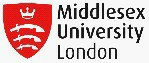 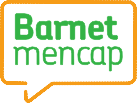 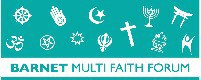 Barnet Hate Crime Awareness Week11th to 15th October 2021For more information please contact: Barnet’s Hate Crime Reporting Co-Ordinator, Reshma Hirani at reshma.hirani@barnetmencap.org.uk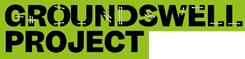 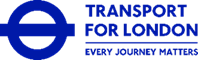 Visit a Hate Crime Reporting and Information StandSign Up to become a Hate Crime Reporting ChampionVisit a Hate Crime Reporting and Information StandSign Up to become a Hate Crime Reporting ChampionVisit a Hate Crime Reporting and Information StandSign Up to become a Hate Crime Reporting ChampionVisit a Hate Crime Reporting and Information StandSign Up to become a Hate Crime Reporting ChampionMonday 11th OctoberFinchley Central 10am-1pmAlbert Place, Finchley N3 1XPMonday 11th OctoberFinchley Central 10am-1pmAlbert Place, Finchley N3 1XPWednesday 13th OctoberMiddlesex University 10am-2pmThe Burroughs, London NW4 4BTWednesday 13th OctoberMiddlesex University 10am-2pmThe Burroughs, London NW4 4BTThursday 14th OctoberEdgware Bus Station10am-1pmStation Road, Edgware HA8 7BGThursday 14th OctoberEdgware Bus Station10am-1pmStation Road, Edgware HA8 7BGFriday 15th OctoberGolders Green Bus Station        10am-1pm1 Golders Green Road, NW11 8DYFriday 15th OctoberGolders Green Bus Station        10am-1pm1 Golders Green Road, NW11 8DYBarnet Hate Crime Awareness Week 2021Focuses on Making Barnet a Safe CommunityBarnet Hate Crime Awareness Week 2021Focuses on Making Barnet a Safe CommunityBarnet Hate Crime Awareness Week 2021Focuses on Making Barnet a Safe CommunityBarnet Hate Crime Awareness Week 2021Focuses on Making Barnet a Safe CommunityBarnet Hate Crime Awareness Week 2021Focuses on Making Barnet a Safe Community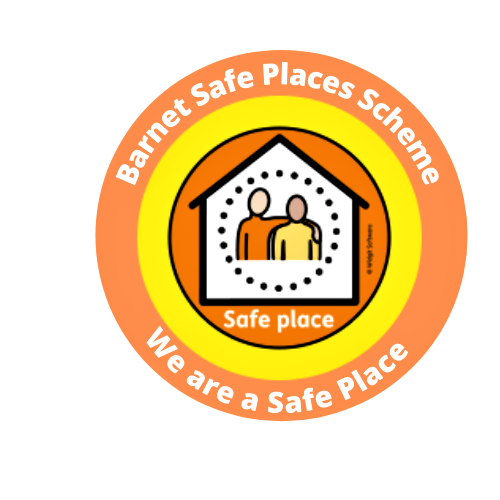 Visit our stand to join theBarnet Safe Places SchemeVisit our stand to join theBarnet Safe Places SchemeVisit our stand to join theBarnet Safe Places SchemeVisit our stand to join theBarnet Safe Places SchemeRegister to become a SAFE PLACERegister to become a SAFE PLACERegister to become a SAFE PLACERegister to become a SAFE PLACECollect your            Hidden Disabilities Sunflower LanyardCollect your            Hidden Disabilities Sunflower Lanyard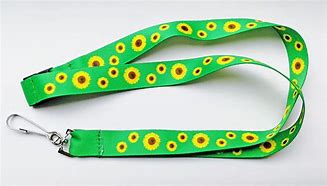 